Додаток №1ПЕРЕЛІК ОБЛАДНАННЯ ТА МАТЕРІАЛІВ, які закуповуються в межах реалізації програми «Безпечна школа», що впроваджується Фондом Східна Європа за фінансової підтримки міжнародних донорів, зокрема, Eurasia Foundation, Terre des Hommes, Baker Tilly International, Epam та Метро Україна№ п/пНазваХарактеристикиВигляд (приклад)Загальна необхідна к-сть, шт.Кількість за містами (для постачання), шт.Кількість за містами (для постачання), шт.Кількість за містами (для постачання), шт.Кількість за містами (для постачання), шт.Кількість за містами (для постачання), шт.Кількість за містами (для постачання), шт.№ п/пНазваХарактеристикиВигляд (приклад)Загальна необхідна к-сть, шт.ВінницяКиївОдесаСумиХмельницькийЧернігів1Лавка шкільнаРозмір: довжина: 1200 мм ширина: 300 мм висота: 450 мм Каркас: метал (сталь), пофарбованийСидіння: ДСП, товщина 16 мм 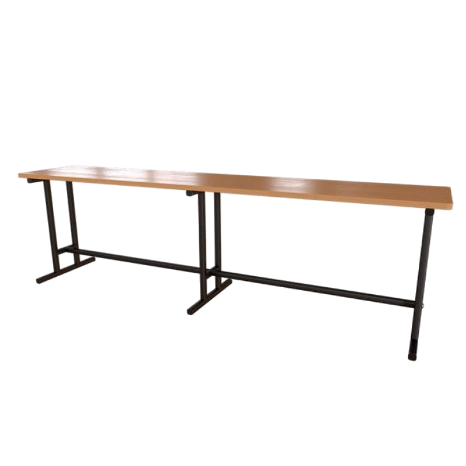    2132358353047202Лавка складнаРозмір: довжина: 1830 мм ширина: 300 мм висота: 470 мм Каркас: метал (сталь), пофарбованийСидіння: пластик HDPE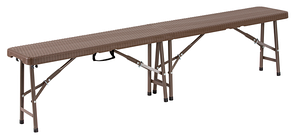 14482010401202Лавка складнаРозмір: довжина: 1830 мм ширина: 300 мм висота: 470 мм Каркас: метал (сталь), пофарбованийСидіння: пластик HDPE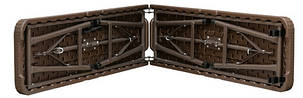 1448201040120